Terapia pedagogiczna GR. IX  29.03. – 02.04. 2021r. Bożena KlimekDzień 1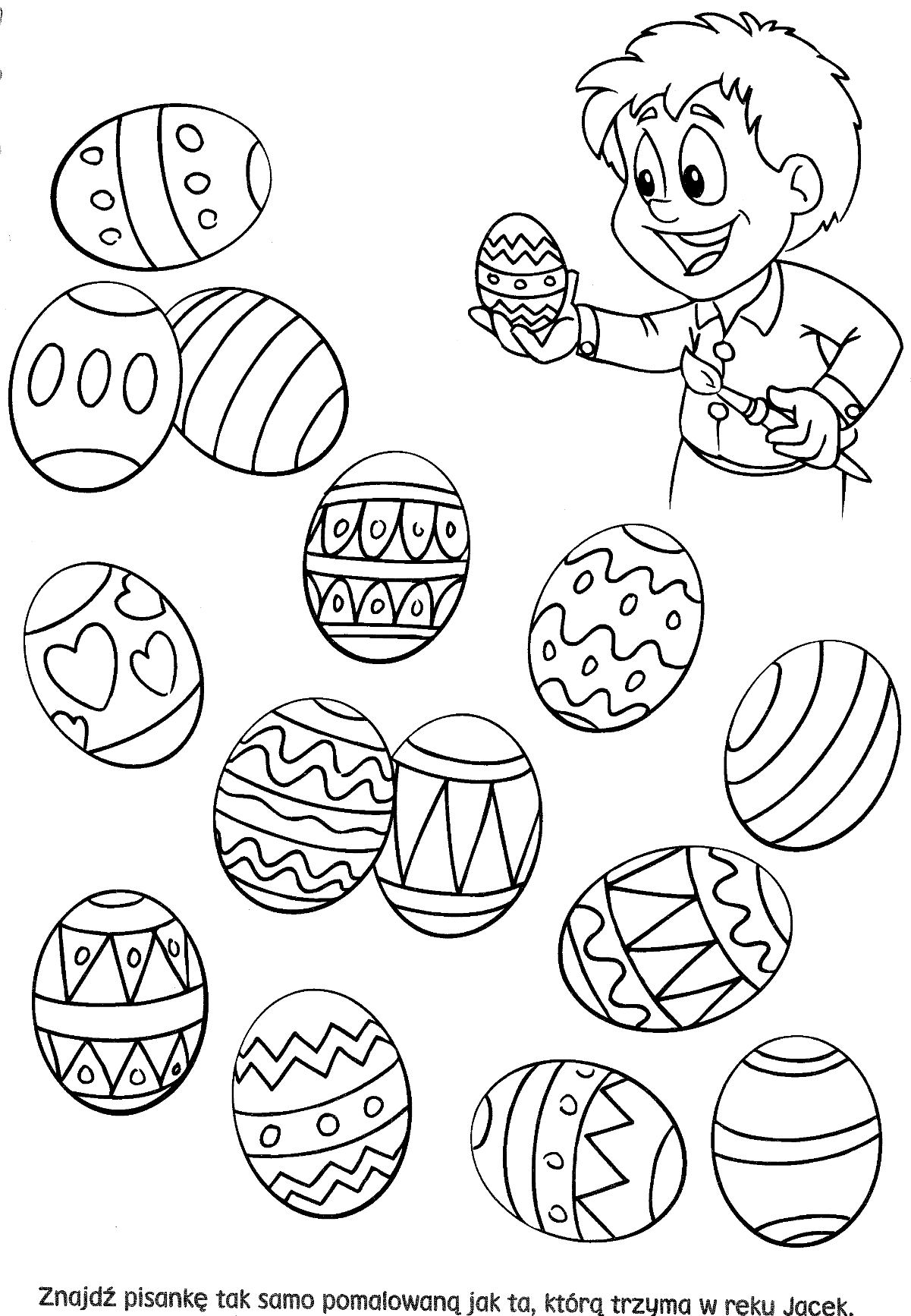 Dzień 2 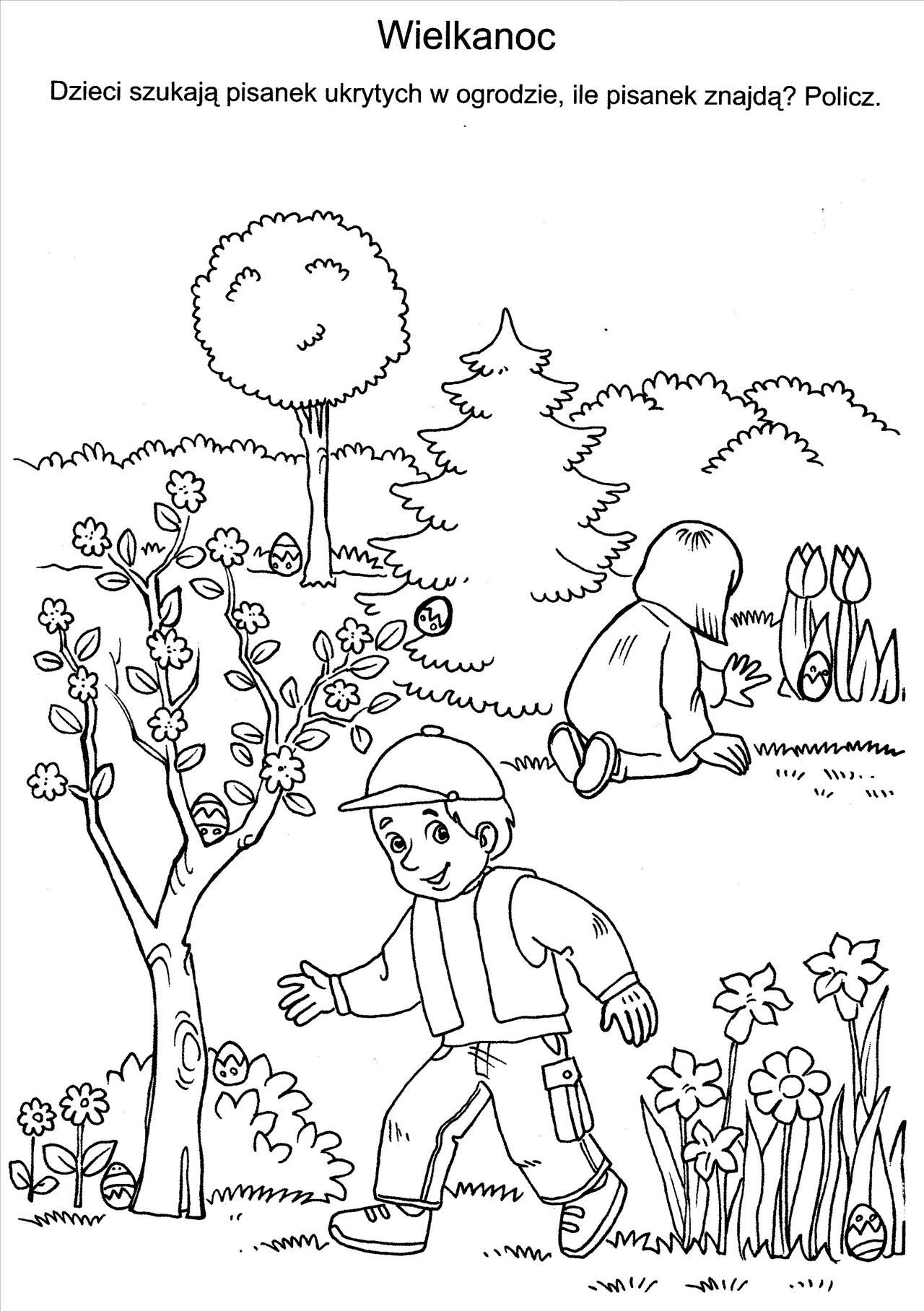 Dzień 3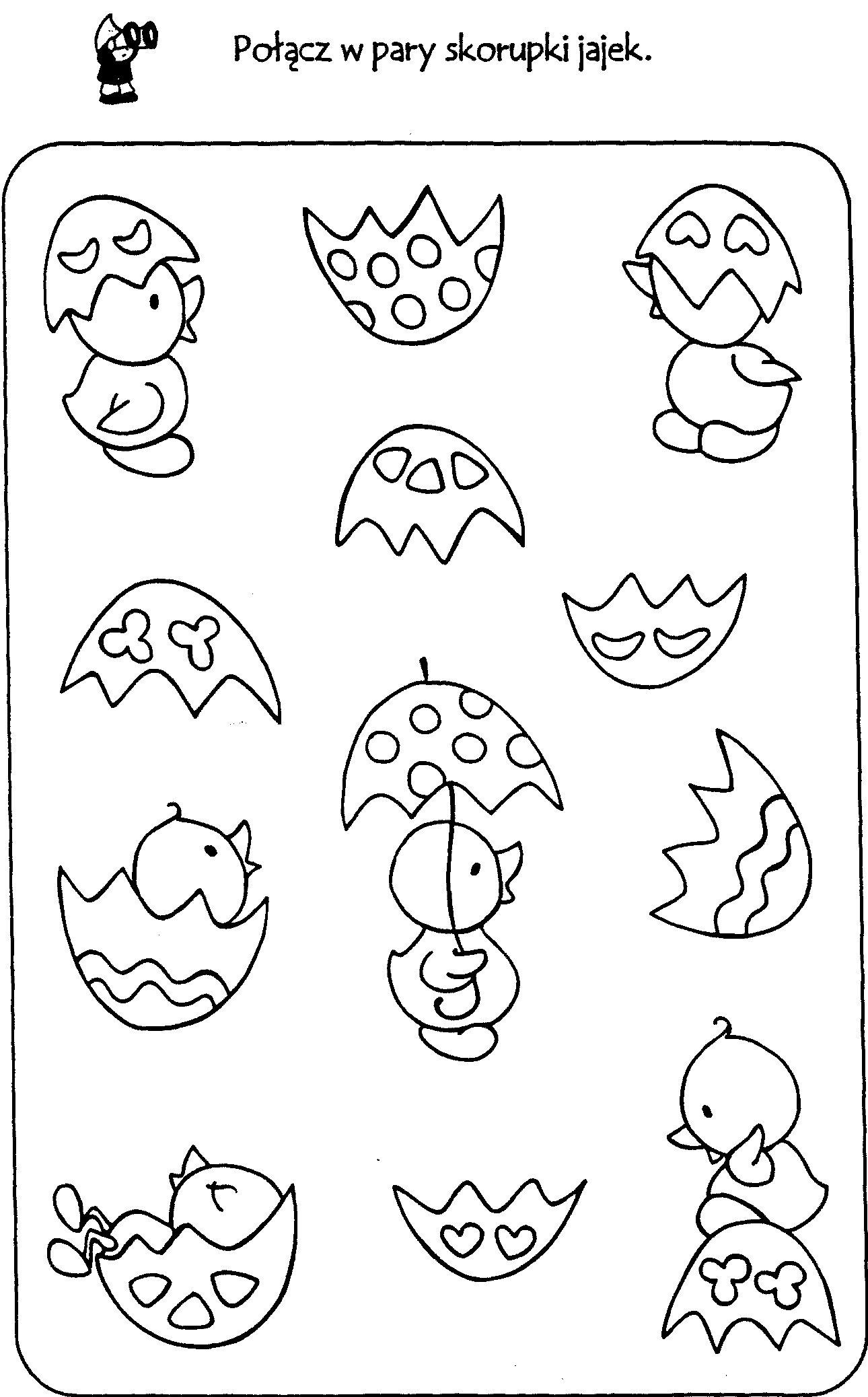 Dzień 4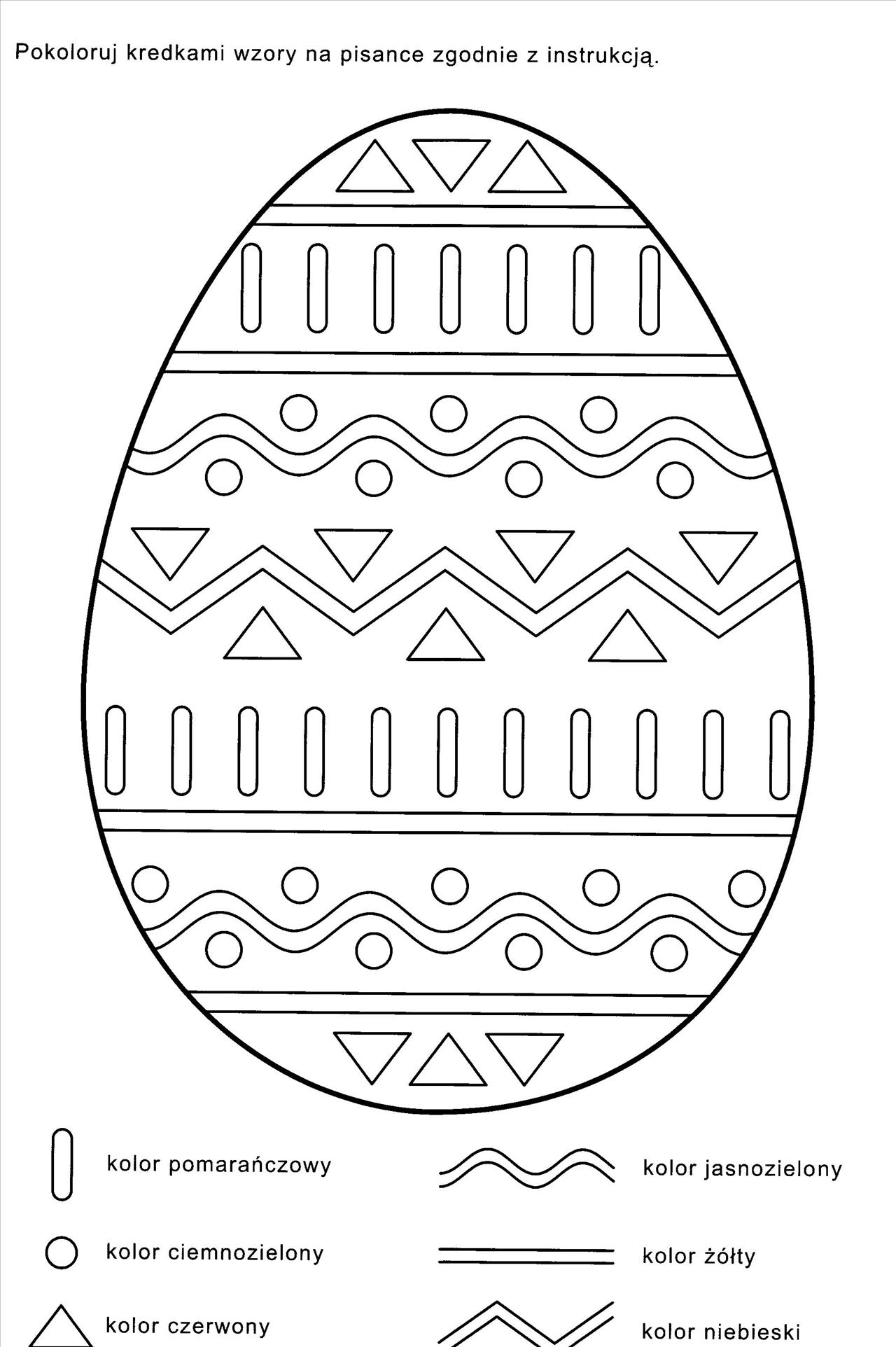 Dzień 5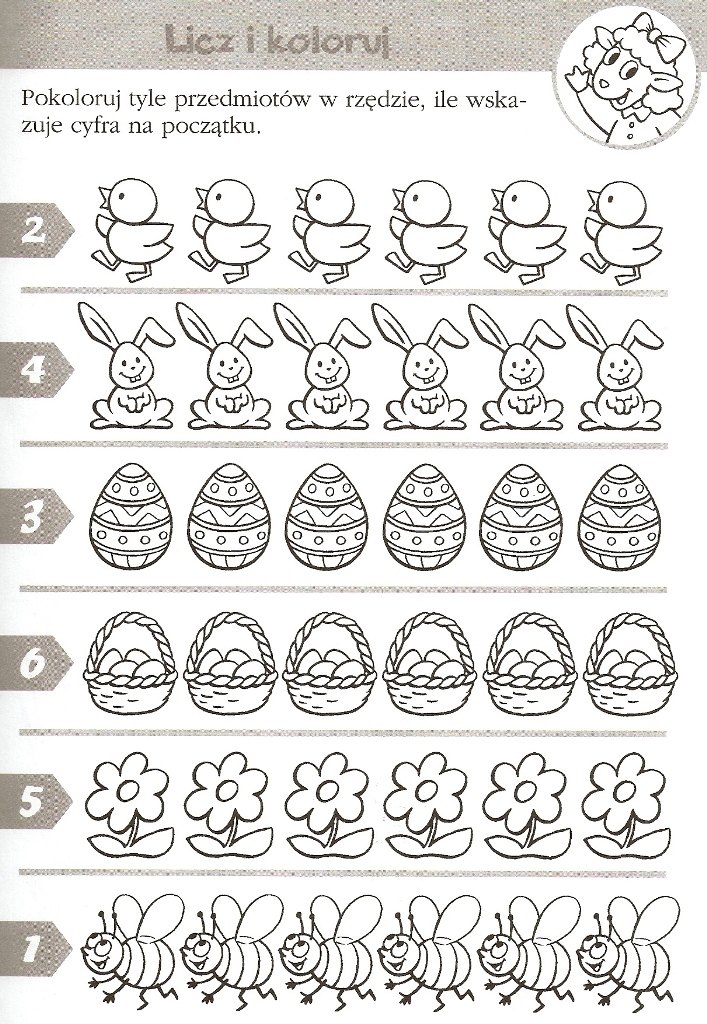 